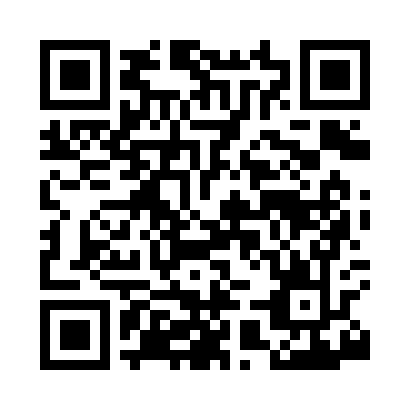 Prayer times for Bryce, Illinois, USAMon 1 Jul 2024 - Wed 31 Jul 2024High Latitude Method: Angle Based RulePrayer Calculation Method: Islamic Society of North AmericaAsar Calculation Method: ShafiPrayer times provided by https://www.salahtimes.comDateDayFajrSunriseDhuhrAsrMaghribIsha1Mon3:465:2412:554:558:2610:042Tue3:465:2512:554:558:2610:043Wed3:475:2512:554:558:2510:044Thu3:485:2612:564:558:2510:035Fri3:495:2612:564:558:2510:036Sat3:495:2712:564:558:2510:027Sun3:505:2812:564:558:2410:018Mon3:515:2812:564:558:2410:019Tue3:525:2912:564:558:2310:0010Wed3:535:3012:574:558:239:5911Thu3:545:3012:574:558:239:5912Fri3:555:3112:574:558:229:5813Sat3:565:3212:574:558:229:5714Sun3:575:3312:574:558:219:5615Mon3:595:3312:574:558:209:5516Tue4:005:3412:574:558:209:5417Wed4:015:3512:574:558:199:5318Thu4:025:3612:574:558:189:5219Fri4:035:3712:574:558:189:5120Sat4:045:3812:574:558:179:5021Sun4:065:3812:584:558:169:4922Mon4:075:3912:584:548:159:4823Tue4:085:4012:584:548:149:4624Wed4:095:4112:584:548:149:4525Thu4:115:4212:584:548:139:4426Fri4:125:4312:584:548:129:4227Sat4:135:4412:584:538:119:4128Sun4:155:4512:584:538:109:4029Mon4:165:4612:584:538:099:3830Tue4:175:4712:574:528:089:3731Wed4:195:4812:574:528:079:35